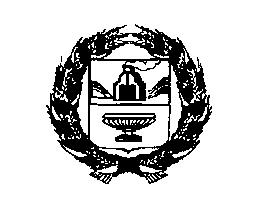 АДМИНИСТРАЦИЯ РЕБРИХИНСКОГО РАЙОНААЛТАЙСКОГО КРАЯПОСТАНОВЛЕНИЕВ связи с кадровыми изменениями,ПОСТАНОВЛЯЮ:	 1. Внести  в постановление Администрации Ребрихинского района Алтайского края от 19.12.2018 №716 «О создании межведомственной комиссии по противодействию экстремизму Администрации Ребрихинского района» (в редакции от 28.03.2022 №106, от 30.09.2022 №487, от 07.11.2022 №568) следующие изменения: 1.1. Исключить из состава межведомственной комиссии по противодействию экстремизму Администрации Ребрихинского района Горбунову Светлану Анатольевну – председателя Комитета по экономике, управлению муниципальным имуществом и предпринимательской деятельности Администрации района.1.2. Ввести в состав межведомственной комиссии по противодействию экстремизму Администрации Ребрихинского района  Егорова Виктора Владимировича – и.о. председателя Комитета по экономике, управлению муниципальным имуществом и предпринимательской деятельности Администрации района.	2. Опубликовать настоящее постановление в Сборнике муниципальных правовых актов Ребрихинского района Алтайского края и обнародовать на официальном сайте Администрации Ребрихинского района Алтайского края.3. Контроль за исполнением настоящего постановления возложить на заместителя главы Администрации района по социальным вопросам Кашперову С.П.Глава района                                                                                          Л.В. ШлаузерКашперова Светлана Петровна8(38582)22-2-71 23.12.2022с. Ребриха№ 698О внесении изменений в постановление Администрации района от 19.12.2018 №716 «О создании межведомственной комиссии по противодействию экстремизму Администрации Ребрихинского района» (в редакции от 28.03.2022 №106, от 30.09.2022 №487, от 07.11.2022 №568)Управляющий делами Администрации районаВ.Н.ЛебедеваНачальник юридического отделаС.А.Накоряков